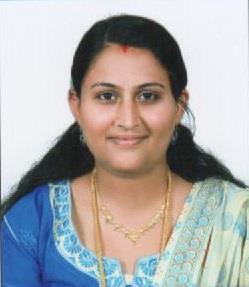 GEETHUGEETHU.361443@2freemail.com 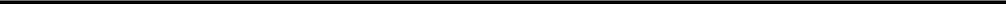 Career ObjectiveSeeking a position to utilize my skills and abilities in your firm that offers professional growth while being resourceful, innovative & flexible.Roles and ResponsibilitiesTyping documents & distributing memos.Supervising the work of office juniors and assigning work for them.Faxing, Printing, Photocopying, Filing & Scanning works.Monitoring inventory, office stock & ordering supplies as necessary.Hard & Soft filing.Economic Key SkillsAbility to provide accurate forecast.Practical Exposure in Financial management and Business statistics.Extensive knowledge of Economic theory and financial markets.Have excellent analytical skills so as to draw reasonable conclusions.Personal TraitsWilling to take and manage responsibilities.Good communication & interpersonal skills.Good ability to handle pressure.Highly co-operative responsible and team player.Quickly adaptable to any situationIT SkillsProficiency in Microsoft Windows Operating System.Hands of Experience in Microsoft Word, Excel and PowerPointTo encourage repeat business by networking with current clients and their colleagues.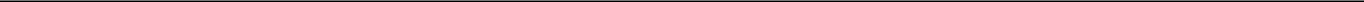 Personal InformationEducational Qualifications:I hereby declare that the information furnished above by me is true and correct to the best of my knowledge and belief.Gender:FemaleDate of Birth:21/10/1991Nationality:IndianMarital Status:MarriedLanguages known:  English, Hindi, Malayalam & Tamil:  English, Hindi, Malayalam & TamilExaminationsBoard/UniversityYear of passSSLCBoard of Public Examination2007PLUSTWOBoard of Higher Secondary2009PLUSTWOExamination (Science)2009Examination (Science)GraduationUniversity of Kerala (BSc2012GraduationChemistry)2012Chemistry)CDECOC-DIT (Certificate in Data Entry &2013CDECOconsole Operation2013console OperationDeclarationDeclaration